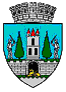 ROMÂNIAJUDEŢUL SATU MARECONSILIUL LOCAL AL MUNICIPIULUI SATU MARENR.	 55477/04.10.2022									                                                                                                            ProiectHOTĂRÂREA Nr...............privind aprobarea Regulamentului de organizare și funcționare a cimitirului uman  aparținând domeniului public al municipiului Satu Mareaflat în administrarea Serviciului PublicAdministrația Domeniului Public Satu Mare         Consiliul Local al Municipiului Satu Mare,          Analizând proiectul de hotărâre înregistrat sub nr. ............................., referatul de aprobare al Primarului Municipiului Satu Mare, înregistrat sub nr. 55479/04.102022, în calitate de inițiator, raportul de specialitate al Serviciului Public ”Administrația Domeniului Public” Satu Mare înregistrat sub nr. 7084/02.08.2022, raportul de specialitate al Serviciului Administrare Domeniul Public și Privat înregistrat sub nr. 55480/04.10.2022, avizele comisiilor de specialitate ale Consiliului Local Satu Mare,           Având în vedere:prevederile Legii nr. 102/ 2014 privind cimitirele, crematoriile umane și serviciile funerare, cu modificările și completările ulterioare;prevederile art. 3 alin.(1) lit. m) art. 5 pct. 1. lit. g) ale Ordonanței nr. 71 din 29 august 2002 privind organizarea și funcționarea serviciilor publice de administrare a domeniului public și privat de interes local, cu modificările și completările ulterioare, prevederile Hotărârii Consiliului Local Satu Mare nr. 61/31.03.2016 privind  aprobarea Regulamentului de Organizare și Funcționare al Serviciului Public “Administrația Domeniului Public “ Satu Mare, raportul informării și consultării publicului nr. ________, prevederile art. 7 din Legea nr. 52/  2003 privind transparența decizională în administrația publică, republicată;Ținând seama de prevederile Legii nr. 24/2000 privind normele de tehnică legislativă pentru elaborarea actelor normative, republicată, cu modificările și completările ulterioare, În temeiul  prevederilor  art. 129 alin. (2) lit. c ) și lit. d)  alin. (7) lit. s),  art. 139 alin. (1) și prevederile art. 196  alin (1) lit. a)  din O.U.G nr. 57/ 2019 privind Codul administrativ, cu modificările și completările ulterioare, Adoptă prezenta,  H O T Ă R Â R E :Art. 1. Se aprobă Regulamentul de organizare și funcționare a Cimitirului uman  aparținând domeniului public al municipiului Satu Mare aflat în administrarea Serviciului Public Administrația Domeniului Public Satu Mare, conform Anexei nr. 1 care face parte integrantă din prezenta hotărâre.Art. 2. Cu data intrării în vigoare a prezentei hotărâri încetează aplicabilitatea Anexei nr. 3 la Hotărârea Consiliului Local Satu Mare nr. 61/31.03.2016. Art. 3. Cu ducerea la îndeplinire a prezentei hotărâri se încredințează Primarul Municipiului Satu Mare prin Serviciul Public Administrația Domeniului Public Satu Mare.Art. 4. Prezenta hotărâre se comunică, prin intermediul Secretarului General al  Municipiului Satu Mare, în termenul prevăzut de lege, Primarului Municipiului Satu Mare, Instituției Prefectului-Județul Satu Mare, Serviciului Public Administrația Domeniului Public Satu Mare și se aduce la cunoștință publică.INIŢIATOR PROIECTPRIMARKERESKÉNYI GÁBOR                                  	                                                               AVIZAT,                                                                                             SECRETAR GENERAL                                                                                         MIHAELA MARIA RACOLȚAGiorza Adriana/2ex